ТИНСКИЙ СЕЛЬСКИЙ СОВЕТ ДЕПУТАТОВСАЯНСКОГО РАЙОНАКРАСНОЯРСКОГО КРАЯРЕШЕНИЕ30.03.2021г. д. Тинская № 2Об утверждении Положения о старосте населенного пунктав муниципальном образовании Тинский сельсовет Саянского районаВ соответствии с Федеральным законом от 06.10.2003 № 131-ФЗ «Об общих принципах организации местного самоуправления в Российской Федерации», руководствуясь Уставом муниципального образования Тинский сельсовет, Тинский сельский Совет депутатов РЕШИЛ:1. Утвердить Положение о старосте сельского населенного пункта в муниципальном образовании Тинский сельсовет, согласно Приложения №1.2. Утвердить форму удостоверения старосты сельского населенного пункта в муниципальном образовании Тинский сельсовет, согласно Приложения №2.3. Контроль за исполнением настоящего решения возложить на Главу Тинского сельсовета.4. Настоящее решение вступает в силу в день, следующий за днем его официального опубликования в газете «Вести Тинского сельсовета» и подлежит размещению в информационно-телекоммуникационной сети Интернет на сайте администрации Саянского района www.adm-sayany.ru».Глава Тинского сельсовета,Председатель сельскогоСовета депутатов А.В. Бридов Приложение №1к Решению Тинского сельскогоСовета депутатовот 30.03.2021г.№ 2Положение о старосте населенного пунктав муниципальном образовании Тинский сельсовет1. Общие положения1.1. Для организации взаимодействия органов местного самоуправления муниципального образования и жителей сельского населенного пункта при решении вопросов местного значения в сельском населенном пункте, расположенном на территории муниципального образования Тинский сельсовет, назначается староста сельского населенного пункта (далее также - староста).1.2. Староста сельского населенного пункта не является лицом, замещающим государственную должность, должность государственной гражданской службы, муниципальную должность или должность муниципальной службы, не может состоять в трудовых отношениях и иных непосредственно связанных с ними отношениях с органами местного самоуправления Тинского сельсовета.1.3. В своей деятельности староста руководствуется Конституцией Российской Федерации, Федеральным законом от 06.10.2003 № 131-ФЗ «Об общих принципах организации местного самоуправления в Российской Федерации», Законами Красноярского края, Уставом муниципального образования Тинский сельсовет, настоящим Положением, иными нормативно-правовыми актами Российской Федерации, Красноярского края, муниципальными правовыми актами.1.4. Староста осуществляет свою деятельность на принципах законности и добровольности.2. Порядок назначения старосты2.1. Старостой может быть назначен гражданин Российской Федерации, достигший на день рассмотрения вопроса о выдвижении старосты сельского населенного пункта возраста 18 лет, обладающий избирательным правом, постоянно проживающий в границах населенного пункта.2.2. Старостой сельского населенного пункта не может быть назначено лицо:	1) замещающее государственную должность, должность государственной гражданской службы, муниципальную должность или должность муниципальной службы;	2) признанное судом недееспособным или ограниченно дееспособным;	3) имеющее непогашенную или неснятую судимость.	2.3. Срок полномочий старосты сельского населенного пункта 5 лет.	2.4. Староста сельского населенного пункта назначается Тинским сельским Советом депутатов по представлению схода граждан сельского населенного пункта из числа лиц, проживающих на территории Тинского сельсовета и обладающих активным избирательным правом.2.5. Сход граждан по вопросу определения кандидатуры старосты сельского населенного пункта правомочен при участии в нем более половины обладающих избирательным правом жителей населенного пункта.2.6. Организационная подготовка и проведение схода граждан по определению кандидатуры старосты сельского населенного пункта осуществляется администрацией Тинского сельсовета с обязательным участием главы Тинского сельсовета.2.7. Кандидатура старосты может быть предложена:	1) путем самовыдвижения;	2) населением - жителями населенного пункта;	3) главой Тинского сельсовета.2.8. Подготовка схода граждан осуществляется открыто и гласно. 	Муниципальный правовой акт администрации Тинского сельсовета о назначении схода граждан должен содержать сведения о дате, времени, месте его проведения, вопросе, вносимом на рассмотрение, инициаторе созыва, предварительной повестке дня, порядке ознакомления с материалами, обсуждение которых предполагается на сходе граждан.2.9. В случае, если на должность старосты предложена одна кандидатура, то решение по вопросу ее выдвижения считается принятым, если за него проголосовало более половины участников схода граждан.В случае, если на должность старосты было предложено несколько кандидатур, то сначала определяется кандидатура, набравшая наибольшее количество голосов от числа принявших участие в голосовании. Решение по вопросу выдвижения победившей кандидатуры на должность старосты считается принятым, если за него проголосовало более половины участников схода граждан.2.10. Решение о выдвижении кандидатуры старосты сельского населенного пункта направляется в Тинский сельский Совет депутатов, в течение 3 дней со дня его принятия.2.11. Вопрос назначения на должность старосты сельского населенного разрешается в порядке и сроки, установленные регламентом Тинского сельского Совета депутатов.3. Организация деятельности старосты сельского населенного пункта3.1. Староста сельского населенного пункта осуществляет свою деятельность на безвозмездной основе.3.2. Староста для решения возложенных на него задач:1) взаимодействует с органами местного самоуправления, муниципальными предприятиями и учреждениями, и иными организациями по вопросам решения вопросов местного значения в сельском населенном пункте;2) взаимодействует с населением, в том числе посредством участия в сходах, собраниях, конференциях граждан, направляет по результатам таких мероприятий обращения и предложения, в том числе оформленные в виде проектов муниципальных правовых актов, подлежащие обязательному рассмотрению органами местного самоуправления;3) информирует жителей сельского населенного пункта по вопросам организации и осуществления местного самоуправления, а также содействует в доведении до их сведения иной информации, полученной от органов местного самоуправления;4) содействует органам местного самоуправления в организации и проведении публичных слушаний и общественных обсуждений, обнародовании их результатов в сельском населенном пункте.3.3. Староста вправе:1) привлекать жителей закрепленной территории к работам по благоустройству, озеленению и улучшению санитарного состояния населенного пункта, детских и спортивных площадок, поддержанию в надлежащем состоянии кладбищ;2) содействовать в реализации прав и законных интересов жителей закрепленной территории путем направления в органы государственной власти и местного самоуправления заявлений, предложений и жалоб граждан;3) выяснять мнение жителей населенного пункта по проектам решений Тинского сельского Совета депутатов представительного органа путем его обсуждения;4) разрабатывать и вносить на рассмотрение в органы местного самоуправления предложения по программе развития соответствующей территории, по организации работы учреждений здравоохранения, культуры, торговли, образования, по благоустройству населенного пункта, охраны природы, рационального использования природных ресурсов, развития фермерских (крестьянских) хозяйств;5) быть принятым в органах или должностными лицами местного самоуправления Тинского сельсовета во внеочередном порядке по вопросам взаимодействия органа местного самоуправления и жителей населенного пункта;6) вносить по поручению граждан, по своей инициативе вопросы на обсуждение или рассмотрен Тинского сельского Совета депутатов и администрации Тинского сельсовета, а также предложения, направленные на улучшение деятельности органов местного самоуправления поселения;7) требовать от граждан, постоянно, временно проживающих или находящихся на территории данного населенного пункта, соблюдения общественного и санитарного порядка, обеспечения противопожарной безопасности, приведения в надлежащий вид жилых домов, гаражей и других хозяйственных построек, усадебных участков и прилегающих к ним территорий;8) при необходимости присутствовать, выступать на заседаниях Тинского сельского Совета депутатов, обращаться с письменными и устными запросами, заявлениями и документами в любые органы местного самоуправления, к руководителям организаций и учреждений, от которых зависит решение того или иного вопроса, затрагивающего интересы граждан, проживающих на территории населенного пункта;9) требовать от соответствующих должностных лиц ответа о принятых по его обращениям мерах;10) создавать актив из граждан, проявляющих активную жизненную позицию и помогающих в осуществлении общественной деятельности;11) по выявленным фактам нарушений направлять информацию в соответствующие органы государственной власти и органы местного самоуправления для принятия мер в соответствии с действующим законодательством.12) осуществляет иные полномочия и права, предусмотренные уставом Тинского сельсовета, настоящим Положением в соответствии с законом Красноярского края.3.2. Администрация Тинского сельсовета координирует деятельность старосты, знакомит его с соответствующими актами органов государственной власти и органов местного самоуправления, обобщает и распространяет положительный опыт их деятельности.3.3. Администрация Тинского сельсовета обеспечивает изготовление по единому образцу бланка удостоверения старосты населенного пункта.4. Прекращение полномочий старосты4.1. Полномочия старосты сельского населенного пункта прекращаются досрочно в следующих случаях:1) смерти;2) отставки по собственному желанию;3) признания судом недееспособным или ограниченно дееспособным;4) признания судом безвестно отсутствующим или объявления умершим;5) вступления в отношении его в законную силу обвинительного приговора суда;6) выезда за пределы Российской Федерации на постоянное место жительства;7) прекращения гражданства Российской Федерации, прекращения гражданства иностранного государства - участника международного договора Российской Федерации, в соответствии с которым иностранный гражданин имеет право быть избранным в органы местного самоуправления, приобретения им гражданства иностранного государства либо получения им вида на жительство или иного документа, подтверждающего право на постоянное проживание гражданина Российской Федерации на территории иностранного государства, не являющегося участником международного договора Российской Федерации, в соответствии с которым гражданин Российской Федерации, имеющий гражданство иностранного государства, имеет право быть избранным в органы местного самоуправления;8) по решению Тинского сельского Совета депутатов, по представлению схода граждан сельского населенного пункта.Решение схода граждан по вопросу прекращения полномочий старосты считается принятым, если за него проголосовало более половины участников схода граждан.Приложение №2 к решениюТинского сельского Совета депутатовот 30.03.2021г. № 2Форма удостоверениястаросты населенного пункта в муниципальном образовании Тинский сельсоветУДОСТОВЕРЕНИЕ СТАРОСТЫ № ____« _____» ____г.(дата выдачи)Действительно с «____» _______ г. по «____» _______ г. 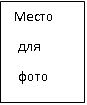 Фамилия _____________________________Имя _________________________________Отчество_________________________________________________________________________________________________________(наименование населенного пункта)Глава муниципального образованияМ.П._____________________ ________________(подпись) (ФИО)Настоящее удостоверение подлежит возврату при оставлении должности старосты.